СТУДИЯ «ЧУДЕСНАЯ МАСТЕРСКАЯ»                                                                                                                                 М.П.Мазунина, МАДОУ ЦРР «ДДС №16 «Берёзка», воспитатель, г. Добрянка, Пермский крайДетский сад – первый уровень системы образования, главной целью которой является всестороннее развитие ребенка. Большое значение  имеет организация системы дополнительного образования в дошкольном образовательном учреждении, которая способна обеспечить переход от интересов детей к развитию их способностей.  Организация платных дополнительных  образовательных услуг в дошкольном образовательном учреждении  - неотъемлемый компонент социального заказа родителей.Развитие творческой активности, неразрывно связанное с жизнедеятельностью человека, с осознанием факторов, влияющих, на становление личности, с совершенствованием форм, методов и средств воспитательного воздействия, предусматривает максимальное проявление индивидуальности в процессе преобразовательной деятельности, и это  является одной из главных задач  федерального государственного образовательного стандарта дошкольного образования.              В Добрянском детском саду №16 в 2020-2021 учебном году оказывалась  платная образовательная услуга детям с 4 до 5 лет -  студия «Чудесная мастерская».   Ценность и новизна  платной услуги состоит в интеграции традиционных и нетрадиционных техник рисования, аппликации, пластилинографии, художественного ручного труда в процессе  художественно-эстетического развития ребёнка. Художественно - эстетическое развитие детей в современной системе воспитания не может быть второстепенным. Изобразительное искусство, бумажная пластика, художественное конструирование – наиболее эмоциональные окрашенные сферы деятельности детей. Работа с различными материалами, в различных художественных техниках расширяет возможности ребенка, развивает воображение, творческие способности.Это связано с тем, что развитию кисти руки принадлежит важная роль в становлении речи. Чтобы развивался ребенок и его мозг, необходимо тренировать руки. Развитие навыков мелкой моторики важно еще и потому, что вся дальнейшая жизнь ребенка потребует использования точных, координированных движений руки и пальцев, которые необходимы при одевании, рисовании, а также при выполнении множеств разнообразных бытовых действий.В процессе занятий художественным трудом формируются все психические процессы, развиваются художественно – творческие способности и положительно-эмоциональное восприятие окружающего мира. Нетрадиционные техники изображения, используемые на занятиях, помогают продемонстрировать необычные сочетания материалов и инструментов. Технология их выполнения интересна и доступна как взрослому, так и ребенку. Именно поэтому, нетрадиционные методы очень привлекательны для детей,  они открывают большие возможности выражения собственных фантазий, желаний и самовыражению в целом.Систематические и последовательные занятия дошкольников в студии способствуют раскрытию у воспитанников творческого потенциала, привитию интереса к искусству, развитию познавательных процессов, нравственно-волевых качеств, формированию эстетического вкуса, что является прочным фундаментом в формировании гармонично развитой личности. Цель студии «Чудесная мастерская»: обогащение художественно-эстетического опыта детей среднего дошкольного возраста.Задачи: развивать у детей изобразительные, художественно-конструктивные способности, творческую индивидуальность, экспериментируя с различными материалами;формировать умение выразить свою мысль с помощью образа, рисунка, объемных форм;способствовать развитию мелкой моторики;развивать психические процессы: произвольное внимание, мышление, зрительное и слуховое восприятие, память, речь детей;воспитывать нравственное и эстетическое восприятие окружающего мира.Занятия в студии «Чудесная мастерская»  были организованы в форме игрового взаимодействия «ребенок-взрослый», «ребенок- ребенок».В игровой деятельности детей среднего дошкольного возраста появляются ролевые взаимодействия. В процессе игры роли могут меняться. Игровые действия начинают выполняться не ради них самих, ради смысла игры, в результате которой получаются  удивительной красоты поделки. Игровые приемы в обучении обеспечивают динамичность процесса обучения, максимально удовлетворяют потребности ребенка в самостоятельности – речевой и поведенческой. На занятиях в студии применяла методы обучения:  словесные:	 рассказ, беседа, чтение художественной литературы, объяснение, пояснение.наглядные: показ педагогом, демонстрация, рассматривание.практические: самостоятельная продуктивная деятельность детей, экспериментирование.Учебно-тематическим планом предусмотрено ознакомить детей с различными техниками: объемная аппликация, пластилинография, рисование тычком, кляксография, рисование штрихом.«Дымковская барышня»  - рисование тычком 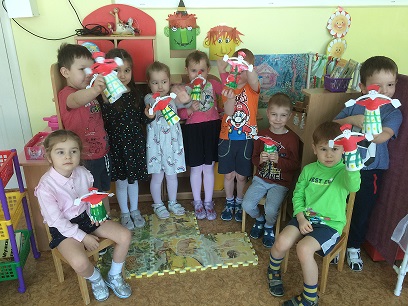 Познакомились с техникой рисования тычком.Познакомились с внешним видом дымковской барышни.«Орден Победы» - техника пластилинография 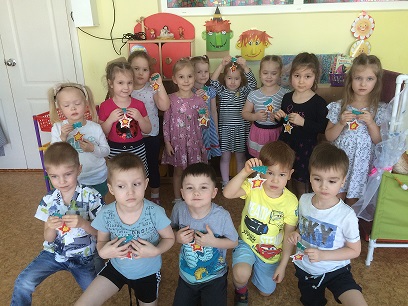 Закрепили умение работать с пластилином, использовали его свойства при раскатывании, сплющивании, разглаживании поверхностей в создаваемых объектах.«Фартук для мамы» - аппликация из бумаги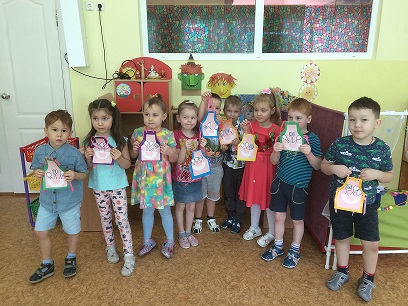 Научились составлять узор из геометрических фигур. Вырезали форму фартука из квадрата, овал из прямоугольника.«Девочка весна» - поделка из цветной бумаги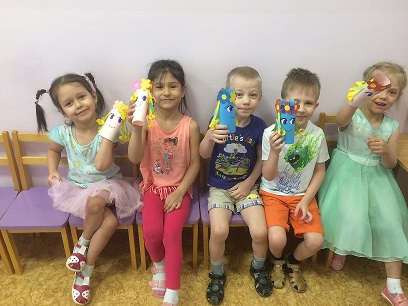 Научились вырезать цветы из цветного картона.Совершенствовали умение вырезать круг из квадрата.Формировали чувство композиции и ритма.Аккуратно пользовались клеем.«Город в снегу» -  нетрадиционная техника наклеивания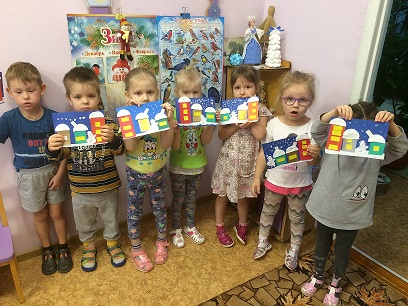 Научились делать короткие прямые надрезы ножницами и  аккуратно вырезать детали заготовки ножницами, наносить клей на деталь и наклеивать ее на лист.Развитие творческих способностей не может быть одинаковым у всех детей в силу их индивидуальных способностей, поэтому в студии «Чудесная мастерская»   старалась дать каждому ребенку возможность активно, самостоятельно проявить себя и испытать радость творческого создания.В ходе работы за учебный год дети познакомились с различными техниками,  научились различать основные цвета спектра  и их оттенки.Охват детей составлял 39 человек, что составляет 73,5% от всех детей среднего дошкольного возраста.Список литературыДавыдова Д.Н. «Нетрадиционные техники рисования в детском саду. Часть 1».М.,2018г.Комарова Т.С. « Детское художественное творчество». М., 2019г.Румянцева Е.А. «Необычные поделки из природного материала». М.,2020г.Режим доступа   https://www.maam.ru/detskijsad/obobschenie-opyta-razvitija-tvorcheskih-sposobnostei-u-detei-4-5-let-cherez-produktivnye-vidy-dejatelnosti.htmlhttps://www.maam.ru/